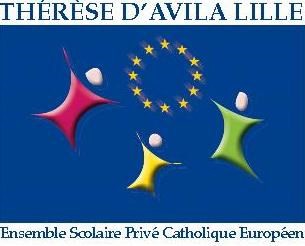 Date : …... / …... / 202……LYCEE PRIVE THERESE D’AVILA | 2024-2025DOSSIER DE DEMANDE D’INSCRIPTION EN CLASSE DE 2DESeuls les dossiers complets seront traités (avec les pièces demandées et les signatures)- INFORMATIONS ELEVE -NOM : …………………………………………………………………………………………………………..PRENOM(s) : ………………………………………………………………………………………………….	Sexe : F / MDATE DE NAISSANCE : ……. / …….. / …...... LIEU DE NAISSANCE : ………………………………………………DPT …………. NATIONALITE(s) :    Française	 Autre : ……………………………………………………………………………………………… ADRESSE ELECTRONIQUE DE L’ELEVE : ………………………………………………………………@………………………………………………………ADRESSE OU RESIDE L’ELEVE (si DIFFERENTE de celle du responsable légal) :  ……………………………………………………………………………………………………………………………………………………………………………………………………………………………………………………   Elève boursier              REGIME SOUHAITE     :     Externe     Demi-pensionnaire     PARCOURS SCOLAIRE                                                                                                              REDOUBLEMENT SECONDE OPTIONS ET LANGUES ETRANGERES- INFORMATIONS FAMILLE -SSITUATION FAMILIALE :   Mariés      Vie maritale      Pacsé(e)s      Séparés    Divorcés    Veuf(ve)	   Parent célibaitaireSi divorcés ou séparés, garde de l’enfant :   Mère    Père	 AlternéeMERCI DE JOINDRE UNE COPIE DU JUGEMENT DE DIVORCE OU UNE ORDONNACE DE NON-CONCILIATIONNOMBRE D’ENFANTS A CHARGE POUR LE RESPONSABLE PRINCIPAL : …………...NOMBRE DE FRERES ET SŒURS : …………..PIECES A FOURNIR LORS DE L’INSCRIPTION : (OBLIGATOIRE pour valider la demande d’inscription)Une photo d’identitéUne photocopie du livret de famille (page parents + page enfant concerné)Une photocopie des bulletins de l’année en cours + l’ensemble des bulletins trimestriels ou semestriels de l’année précédenteChèque d’acompte de 150 € pour valider l’inscriptionCopie du jugement de divorce ou ordonnance de non-conciliation en cas de séparation ou divorce            Signatures du ou des responsables       (obligatoirement des 2 parents       si non mariés, divorcés ou séparés) Lycée Thérèse d’Avila254 rue Nationale - BP 41077 - 59011 LILLE cedex Tél : 03.28.36.56.56 - fax : 03.28.82.05.42 mail : acc.lycee@theresedavila.eu  ANNEESCLASSESETABLISSEMENTSVILLES2023-20242022-20232021-2022Options 3èmeLVA :   Allemand          Anglais	                  LVB :    Allemand                  Anglais                   Espagnol      autres précisez : …………………………………………………………..  Projet international	Section européenne en :  Allemand	 Anglais	 EspagnolLatin               Grec                   Autre : ………………………………………Langues vivantes 2deLVA :  Allemand	        Anglais	LVB :  Allemand	        Anglais	 Espagnol	OPTIONS2deOptions facultatives ( 1 seule option facultative au choix) : Latin	            ou              Grec            ou             Cinéma        ou           LVC Espagnol     Autre : …………………………………… (inscription CNED obligatoire)VŒUX A PRECISER LORS DU RENDEZ-VOUS TESTS EN             Section européenne en :	    Allemand     Anglais     Espagnol   (2 heures de cours)        MARS                   Projet international     (6 heures de cours)     (Non   cumulable avec d’autres enseignements                                                                                                                                                                                                                  facultatifs)NOM ET PRENOM DU PERE OU DU TUTEUR LEGAL :…………………………………………………………………………………….. NE LE : ……. / …….. / ….....N° DE PORTABLE : ………………………………….......................... ADRESSE MAIL :………………………………………………………………………………………PROFESSION : …………………………………………………………… EMPLOYEUR : ………………………………………………………………… N° TELEPHONE TRAVAIL : ………………………………………… ADRESSE DU DOMICILE :……………………………………………………………………………………..……………………………………………………………………………………..……………………………………………………………………………………..N° TELEPHONE DOMICILE : ……………………………………………….NOM – NOM DE JEUNE FILLE – PRENOM DE LA MERE :…………………………………………………………………………………... NEE LE : ……. / …….. / ….....N° DE PORTABLE : …………………………………....................... ADRESSE MAIL :…………………………………………………………………………………...PROFESSION : ……………………………………………………………… EMPLOYEUR : ……………………………………………………………… N° TELEPHONE TRAVAIL : .……………………………………… ADRESSE DU DOMICILE :…………………………………………………………………………………...…………………………………………………………………………………...…………………………………………………………………………………...N° TELEPHONE DOMICILE : …………………………………………….NOMPRENOMDate de naissance           Scolarité en 2022-2023